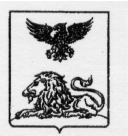 ДЕПАРТАМЕНТ ОБРАЗОВАНИЯБелгородской областиПРИКАЗ«14» сентября 2016 года							№ 2944Об утверждении муниципальных координаторов, ответственных за подготовку, организацию и проведение государственной итоговой аттестации по образовательным программам основного общего образования в 2016-2017 учебном годуВо исполнение приказа департамента образования Белгородской области от 05 августа 2016 года № 2570 «Об утверждении «дорожной карты» по организации и проведению государственной итоговой аттестации по образовательным программам основного общего и среднего общего образования на территории Белгородской области в 2017 году», в целях координации действий, направленных на подготовку и проведение государственной итоговой аттестации по образовательным программам основного общего образования на территории Белгородской области в 
2016-2017 учебном году, приказываю:Утвердить по согласованию с муниципальными органами управления образования состав муниципальных координаторов, ответственных за подготовку и проведение государственной итоговой аттестации по образовательным программам основного общего образования на территории Белгородской области в 2016-2017 учебном году (прилагается).Контроль за исполнением приказа возложить на заместителя начальника управления - начальника отдела общего образования управления общего, дошкольного и дополнительного образования департамента образования Белгородской области Тарануха Е.В. Приложение 1к приказу департамента образования Белгородской областиот «14» сентября 2016 г. № 2944Состав муниципальных координаторов, ответственных за подготовку и проведение государственной итоговой аттестации по образовательным программам основного общего образования на территории Белгородской области в 2016-2017 учебном годуПервый заместитель начальника департамента  –   начальник управления общего, дошкольного и дополнительного образования департамента образования Белгородской области                                         О.Медведева№ п/пНаименование муниципалитетаФИО ответственного за организацию и проведение ГИА по образовательным программам основного общего образования в 2016-2017 учебном году, должностьгород БелгородБрыткова Елена Павловна, главный специалист отдела общего и дополнительного образования управления образования администрации города БелгородаАлексеевский район и город АлексеевкаВеретенникова Татьяна Анатольевна, главный специалист отдела общего образования управления образования администрации муниципального района «Алексеевский район и город Алексеевка»Белгородский районСавельева Ирина Александровна, заместитель начальника отдела оценки качества образования Управления образования администрации Белгородского районаБорисовский районАлекберова Лидия Сергеевна, методист отдела оценки качества образования управления образования администрации Борисовского районагород Валуйки и Валуйский районКлемешов Виктор Петрович, директор муниципального центра оценки качества образования управления образования администрации муниципального района «Город Валуйки и Валуйский район»Вейделевский районВобликова Ольга Ивановна, заместитель начальника отдела по работе со школами управления образования администрации Вейделевского районаВолоконовский районВодянова Елена Евгеньевна, главный специалист по всеобучу, кадрам, материально-техническому обеспечению учебного и воспитательного процессов управления образования администрации муниципального района «Волоконовский район»Грайворонский районШишенко Анна Сергеевна, начальник отдела работы с мониторингами, итоговой аттестации и информатизации управления образования администрации Грайворонского районаГубкинский городской округЕлецкая Елена Викторовна, главный специалист по учебно-воспитательной работе управления образования администрации Губкинского городского округаИвнянский районДьячкова Лариса Валентиновна, начальник отдела общего и дополнительного образования МКУ «Управление образования администрации муниципального района «Ивнянский район»Корочанский районКоротких Татьяна Николаевна, заместитель начальника отдела общего, дошкольного и дополнительного образования управления образования администрации муниципального района «Корочанский район»Красненский районУшакова Ирина Валерьевна, методист муниципального центра оценки качества образования отдела образования администрации Красненского районаКрасногвардейский районКалустова Наталья Викторовна, заместитель начальника отдела общего и дошкольного образования управления образования администрации Красногвардейского районаКраснояружский районИгнатюк Елена Владимировна, начальник отдела общего образования МУ «Управление образования администрации Краснояружского района»Новооскольский районКрылова Ирина Алексеевна, заместитель начальника управления образования администрации муниципального района «Новооскольский район»Прохоровский районИванкова Евгения Николаевна, специалист МКУ «Муниципальный центр оценки качества образования, информационного и методического сопровождения» управления образования администрации Прохоровского районаРакитянский районМирошникова Галина Ивановна, начальник отдела оценки качества образования и мониторинга управления образования администрации Ракитянского районаРовеньский районШевченко Людмила Васильевна, ведущий специалист управления образования администрации муниципального района «Ровеньский район»Старооскольский районЧайка Марина Сергеевна, заместитель директора муниципального бюджетного учреждения «Старооскольский центр оценки качества образования»Чернянский районПашенко Елена Вячеславовна, главный специалист отдела общего и дошкольного образования управления образования администрации Чернянского районаШебекинский районШевченко Екатерина Сергеевна, методист муниципального центра оценки качества образования МКУ «Управление образования Шебекинского района»Яковлевский районДенисенко Анжела Владимировна, ведущий специалист управления образования администрации муниципального района «Яковлевский район»